AufgabenformularStandardillustrierende Aufgaben veranschaulichen beispielhaft Standards für Lehrkräfte, Lernende und Eltern. Aufgabe und Material: Der 10-jährige Sohn deiner polnischen Freunde hat bald Geburtstag. Seine Eltern haben dich gebeten, dass du etwas Spannendes für ihn und seine Gäste vorschlägst. Im Internet hast du das Angebot von Berlin Monster Castle gesehen. Erzähle den Eltern des Geburtstagskindes über das Angebot. Beantworte ihre Fragen auf Polnisch.(10-letni syn twoich polskich przyjaciół będzie obchodził wkrótce urodziny. Rodzice chłopca proprosili cię, żebyś zaproponował dla ich syna i jego gości coś szczególnie interesującego. W internecie znalazłeś/znalazłaś ofertę Berlin Monster Castle. Poinformuj rodziców chłopca o znalezionej ofercie. Odpowiedz na ich pytania po polsku.)Die Eltern möchten wissen, wie viele Personen an der Veranstaltung teilnehmen dürfen.Du: 	W imprezie urodzinowej  może brać udział minimalnie 6 a maksymalnie 12 osób. Die Eltern möchten wissen, was das sogenannte Geburtstagspaket beinhaltet.Du: 	W skład tzw. pakietu urodzinowego wchodzą: wstęp przez tzw. wejście dla VIP-ów, wywołujące dreszcz strachu godziny  oraz fotografia grupowa dostępna do ściągnięcia z Internetu.Die Eltern möchten wissen, wie teuer die Eintrittskarten für Kinder sind.Du: 	Dla dzieci w wieku 10-14 lat wstęp kosztuje 8  euro.Die Eltern möchten wissen, ob das Geburtstagskind einen freien Eintritt haben kann.Du:	Dziecko mające w dniu odwiedzin Berlin Monster Castle urodziny otrzymuje wstęp za darmo. Należy przedstawić dokument potwierdzający dzień urodzin dziecka. Die Eltern möchten wissen, ob es eine Altersgrenze für die Kinder gibt.Du:	Dzieci biorące udział w przyjęciu urodzinowym powinny mieć minimum 10 lat.Die Eltern möchten wissen, ob die Kinder in einer separaten Gruppe sein können.Du:	Nie ma gwarancji, że dzieci będą mogły być w oddzielnej grupie. LISUMErwartungshorizont: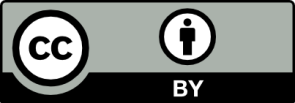 Die unterstrichenen Informationen sollen wiedergegeben werden.Erfüllungsgrad :7 von 10 Informationen wurden korrekt in einer angemessenen Sprache wiedergegeben. LISUMFachPolnischPolnischPolnischName der Aufgabe Polnisch_Sprachmittlung EFPolnisch_Sprachmittlung EFPolnisch_Sprachmittlung EFKompetenzbereichFunktionale kommunikative Kompetenz – Sprachlernkompetenz Funktionale kommunikative Kompetenz – Sprachlernkompetenz Funktionale kommunikative Kompetenz – Sprachlernkompetenz KompetenzSprachmittlungSprachmittlungSprachmittlungNiveaustufe(n)EFEFEFStandardDie Schülerinnen und Schüler können einfach zu entnehmende Informationen aus authentischen Texten zu vertrauten Alltagssituationen und -themen adressaten- und situationsangemessen sinngemäß in die jeweils andere Sprache übertragen grundlegende Techniken der lexikalischen Umschreibung und syntaktischen Vereinfachung anwenden.(PL-K1.5)Die Schülerinnen und Schüler können einfach zu entnehmende Informationen aus authentischen Texten zu vertrauten Alltagssituationen und -themen adressaten- und situationsangemessen sinngemäß in die jeweils andere Sprache übertragen grundlegende Techniken der lexikalischen Umschreibung und syntaktischen Vereinfachung anwenden.(PL-K1.5)Die Schülerinnen und Schüler können einfach zu entnehmende Informationen aus authentischen Texten zu vertrauten Alltagssituationen und -themen adressaten- und situationsangemessen sinngemäß in die jeweils andere Sprache übertragen grundlegende Techniken der lexikalischen Umschreibung und syntaktischen Vereinfachung anwenden.(PL-K1.5)ggf. ThemenfeldIndividuum und Lebenswelt (PL-I1)Individuum und Lebenswelt (PL-I1)Individuum und Lebenswelt (PL-I1)ggf. Bezug Basiscurriculum (BC) oder übergreifenden Themen (ÜT)ggf. Standard BCAufgabenformatAufgabenformatAufgabenformatAufgabenformatoffen	offen	halboffen	geschlossen x	Erprobung im Unterricht:Erprobung im Unterricht:Erprobung im Unterricht:Erprobung im Unterricht:Datum Datum Jahrgangsstufe: Schulart: Verschlagwortung